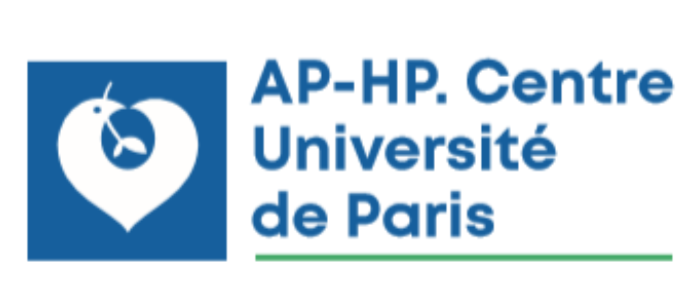 Le laboratoire de Virologie de Necker et la plateforme COVID Ile de France des Hôpitaux AP-HP Centre Université de Paris propose un poste de Praticien Hospitalier Contractuel temps plein du 02 janvier 2021 au 31 juin 2021Présentation du laboratoire de Virologie de Necker L’équipe du laboratoire de Virologie de Necker est composée de, 1 MCU-PH, 2 PH, 1 AHU, 1 PATT. Ce site assure le diagnostic et le suivi des différentes infections virales (25 millions de B/BHN) : Pôle des infections virales de l’immunodéprimé (greffes rénales, pulmonaires, hépatiques et  de cellules souches hématopoïétiques adulte et en pédiatriePôle VIH et des hépatites virales : dépistage, diagnostic et suivi. Activité spécialisée dans le réservoir de l’infection à VIH. Pôle des infections materno-fœtales : le laboratoire est associé au Centre National de références des Herpes virus (thème de l’infection congénitale à CMV)Pôle de virologie d’urgence : diagnostic syndromique : respiratoire et méningo-encéphalites. Présentation de la plateforme COVID Ile de FranceDans le cadre de la crise sanitaire COVID-19, l’ARS Ile de France a délégué à l’Assistance Publique de Paris la responsabilité d’une plateforme de dépistage de l’infection. Ce dépistage se fait par une technique de RT PCR SARS-Cov-2  sur une plateforme automatisée. La plateforme a pour mission de réaliser les dépistages dans la population d’Ile de France. La plateforme a une l’activité 7 jours sur 7. Elle est encadrée par un Ingénieur Biomédical.  Elle fait appel à 6 techniciens de laboratoire, 3 agents de réception, 1 logisticien, 2 agents dédiés à la hot line. La plateforme prend en charge entre 400 et 600 prélèvements par jour, en fonction du contexte épidémiologique. ProfilMédecin ou pharmacien titulaire du DES de Biologie Médicale.Expérience en Virologie et/ou en biologie moléculaire.MissionsLe candidat devra être présent les jours ouvrables au laboratoire de Virologie de Necker ou sur la plateforme de Broussais selon une quotité proposée de 1 à 2 jours à Necker et de 3 à 4 jours à Broussais.Missions sur la plateforme :Assurer la validation biologique des RT PCR SARS-Cov-2 sur la plateformeAssurer le conseil médical, interagir avec les équipes de préleveurs de l’APHP et les médecins de l’ARSParticiper avec l’Ingénieur Biomédical à l’organisation et à l’encadrement du travail du personnel du LABMParticiper à l’organisation des activités du LABM (pré-analytique, analytique et post-analytique), participer à la continuité du processus qualitéVeiller à la fiabilité et à la transmission de l’information, suivre les dossiers du laboratoire et proposer toutes dispositions de nature à améliorer le fonctionnement de la plateforme.Participer aux astreintes du samedi et dimancheMissions sur Necker :Participation à la validation des analyses de Virologie faites dans le cadre du pôle des infections virales de l’immunodéprimé et du pôle de biologie d’urgence. Le biologiste sera formé et accompagné pendant toute la durée de sa mission par les virologues du laboratoire de virologie de Necker.